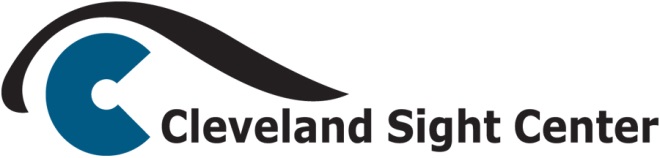 CODE OF ETHICS for the Cleveland Sight Center Board of Trustees:to commit to the integrity of  and to encourage trustworthy relationships in every business transactionto treat everyone associated with  with respect.  This includes fellow trustees, staff members, clients, volunteers, customers, funders, families and members of the community who interact with the organizationto foster the mission of the organization and the fulfillment of its goalsto hold in confidence any client information or privileged administrative information learned in the course of 's business activitiesto disclose any conflict of interest and to excuse oneself from any discussion, vote or transaction which could benefit the trustee personallyto assist in setting policy for  and to monitor policy implementationto be vigilant about the integrity and financial solvency of   , including  manners related to corporate compliance with all laws and regulations under which  operates.to participate in hiring, maintaining in service, supporting and evaluating the performance of the 's executive director in order to support him or her in the day-to-day management and operation of the organizationto participate in an annual evaluation of the effectiveness of the board of trusteesto oversee and monitor the budget and financial progress of the organization and thereby assist in exercising the board's fiduciary responsibilityto respect any decision made by the board of trustees by majority vote which is consonant with 's constitution and bylaws and its policies and proceduresto conduct oneself in an appropriate and ethical manner in all organizational business and whenever representing .  Chief among good conduct attributes are honesty, timeliness, courtesy and sobrietyto recognize that a breach of this ethical code could lead to dismissal of a trustee from the boardCODE OF ETHICS for the  staffto treat everyone associated with the organization with respect and dignity, including trustees, staff members, volunteers, clients, customers or anyone else with whom business is undertaken.to provide those services which fall within the scope of one's expertise, competency and experience.  to provide services to clients based on individual client needs. to neither discriminate against nor refuse services to anyone based on race, creed, national origin or ancestry, color, age, disability, marital status, sexual orientation or gender.to engage in no form of harassment or threatening behaviorto hold in confidence any client information or privileged administrative information learned in the course of 's activities  to abide by the ethics code of one's profession and/or licensing body.to use the resources of  in a responsible manner and not to use them for personal activities beyond what is allowed by the stated policies and procedures of the organizationto accept no gratuities or gifts from clients, volunteers, donors, vendors or others doing business with .to disclose any breach of ethics to the appropriate level of administration in line with the organization's grievance process as stated in the personnel manual, whether the breach is one's own or on the part of a fellow staff memberto conduct oneself in an appropriate and ethical manner in all organizational business and whenever representing .  Chief among good conduct attributes are honesty, timeliness, courtesy and sobrietyto maintain professional credentials, licenses, association memberships, certification and necessary training in all areas appropriate to one's position in the organizationto seek assistance for any personal problem which may impair one's job performanceCODE OF ETHICS for the  volunteersto hold in confidence any client information or privileged administrative information learned in the course of 's activitiesto treat everyone associated with the organization with respect and dignity be they trustees, fellow staff members, volunteers, clients, customers or anyone else with whom business is undertakento engage in no form of harassment or threatening behaviorto use the resources of  in a responsible manner and not to use them for personal activities beyond what is allowed by the stated policies and procedures of the organizationto conduct oneself in an appropriate manner in all organizational business and whenever representing .  Chief among good conduct attributes are honesty, timeliness, courtesy and sobrietyto recognize that a breach of this ethical code could lead to the dismissal of a volunteer from service to the organization.CODE OF ETHICS for Cleveland Sight Center Business Practices, Financial, marketing and fundraising issues;:will exercise good ethics in all of its financial transactions and investments.will not tolerate unethical or dishonest marketing tactics or any falsification of its accomplishments of any kind will pay its debts appropriately and in a timely fashionwill maintain appropriate and effective checks and balances in all of its accounting and bookkeeping practices and activities.will charge for its services and products, fees and prices which are reasonable, fair and equitable.will behave in an ethical manner with regard to billing and coding of services rendered and all other matters related to corporate compliance with the laws and regulations under which it operates.will present the images and stories of persons receiving services in a respectful manner.will not publish the name or image of any person receiving services without that person’s written permission.will present information, statistics and outcomes to the public in a way that is accurate and complete.will disclose accurate information about programs, services, outcomes and accreditation to the public upon request.Will not tolerate waste, fraud or wrongdoing in any area of business and will encourage all staff, volunteers and donors to come forward and report any such wrongdoing.Will abide by any and all licensing agreements for hardware, software and other business products purchased for use by the organization.Will keep confidential the records and names of donors to the organizationWill keep accurate and complete records for donors and will provide access to donor records to those donors upon request.Will be responsive to donors and supporters and will treat them, at all times, with dignity and respect.Will act as a responsible corporate citizen in all areas of business in our community.Resolution of breach any code of ethicsIf anyone observes a violation of the  ethical code it must be reported immediately to the executive director.  The individual reporting the violation will be treated with complete confidentiality.  An investigation carried out by the senior staff will follow and the reporting person will be notified of the results of the investigation within 30 days.  Ethics and Confidentiality AffirmationI hereby affirm that I have read the Cleveland Sight Center Code of Ethics and understand that, should I have any questions regarding ethical practices at CSC, I may ask for assistance from my supervisor or Human Resources Department.I have read through, understand and will abide by the Cleveland Sight Center Code of Ethics Policy.Print Name: ______________________________________________________Signature: ____________________________________________________Date: ___________________________________________